Zwemrooster zondag seizoen 2018-2019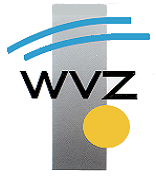 Hieronder staat het zwemrooster voor de zondagochtend van WVZ in zwembad De Veur. Je vindt hier de kijkdagen, de examendata, de dagen waarop het zwembad is gesloten, wanneer er met kleding wordt gezwommen en de testmomenten per diploma.ZWEMROOSTER 2018 – 2019 WVZ ZONDAGZWEMROOSTER 2018 – 2019 WVZ ZONDAGZWEMROOSTER 2018 – 2019 WVZ ZONDAGZWEMROOSTER 2018 – 2019 WVZ ZONDAGZWEMROOSTER 2018 – 2019 WVZ ZONDAGZWEMROOSTER 2018 – 2019 WVZ ZONDAGZWEMROOSTER 2018 – 2019 WVZ ZONDAGZWEMROOSTER 2018 – 2019 WVZ ZONDAGEXAMENDATAEXAMENDATA2 sept2 sept9 sept16 sept16 sept23 sept30 sept30 septEerste lesKijkdagKleding meeEerste lesKijkdagKleding mee7 okt7 okt14 okt21 okt21 okt28 okt4 nov4 novKijkdagKleding meeKijkdagKleding meeKijkdagKleding meeKijkdagKleding mee11 nov11 nov18 nov25 nov25 nov2 dec9 dec9 decTesten ZVKleding meeTesten ZVTesten ABCKleding meeTesten ZVTesten ABCKleding meeKijkdagTesten ZVTesten ABCKleding mee Testen ABCKleding meeTesten ABCKleding mee8 dec ZV15 dec ABC8 dec ZV15 dec ABC16 dec16 dec23 dec30 dec30 dec6 jan13 jan13 janOuder en kind zwemmenOudjaar,Geen lesOudjaar,Geen lesKijkdagKleding mee20 jan20 jan27 jan3 feb3 feb10 feb17 feb17 febKijkdagKleding meeKijkdagKleding mee24 feb24 feb3 mrt10 mrt10 mrt17 mrt24 mrt24 mrtKijkdagTesten ABCKleding meeTesten ABCKleding meeTesten ABCKleding meeTesten ABCKleding mee 23 mrt ABC23 mrt ABC31 mrt31 mrt7 apr14 apr14 apr21 apr28 apr28 aprKijkdagKleding meePasenGeen les5 mei5 mei12 mei19 mei19 mei26 mei2 juni2 juniKijkdagKleding meeKijkdagKleding meeTesten ZVKleding meeKijkdagTesten ZVKleding meeKijkdagTesten ZVKleding mee9 juni9 juni16 juni23 juni23 juni30 juni7 juli7 juliPinksterenGeen lesPinksterenGeen lesTesten ZVTesten ABCKleding meeTesten ABCKleding meeTesten ABCKleding meeTesten ABCKleding meeKijkdagKleding meeKijkdagKleding mee22 juni ZV6 juli ABC22 juni ZV6 juli ABC14 juli14 juli21 juliFamilie zwemmenFamilie zwemmenBegin vakantie,Geen lesLegendaLegendaLegendaAfkortingenAfkortingenAfkortingenEerste zwemles van de maand.Kijkdag en kleding meeEerste zwemles van de maand.Kijkdag en kleding meeEerste zwemles van de maand.Kijkdag en kleding meeZVZVZVZwemvaardigheid 1, 2 of 3Zwemvaardigheid 1, 2 of 3Aftesten voor het diplomazwemmenAftesten voor het diplomazwemmenAftesten voor het diplomazwemmenABCABCABCZwemdiploma A,B of CZwemdiploma A,B of CSpeciale gelegenheidSpeciale gelegenheidSpeciale gelegenheid